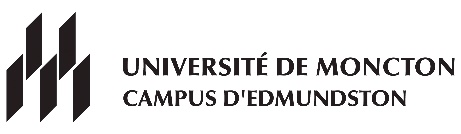 BAA 2e annéeAutomne 2021- Inscrire 1 cours :•         ADMN2250 (NRC 2981) : lundi et mercredi 10 h à 11 h 15ou•         ADCO2001 (NRC 2977) : lundi 18 h 30 à 21 h 15Consulter le répertoire à l’adresse suivante : http://socrate.umoncton.ca    LundiLundiMardiMardiMercrediMercrediJeudiVendrediECON1020NRC 3028ECON1020NRC 3028ECON1020NRC 3028ECON1020NRC 30288h30ECON1020NRC 3028ECON1020NRC 3028ECON1020NRC 3028ECON1020NRC 3028ECON1020NRC 3028ECON1020NRC 3028ECON1020NRC 3028ECON1020NRC 3028ECON1020NRC 3028ECON1020NRC 302810h00ECON1020NRC 3028ECON1020NRC 3028ECON1020NRC 3028ECON1020NRC 3028ECON1020NRC 3028ECON1020NRC 302811h30PAUSEPAUSEPAUSEPAUSEPAUSEPAUSEPAUSEPAUSEPAUSEPAUSEPAUSEADFI2510NRC 2984ADFI2510NRC 2984ADCO2310NRC 2978ADCO2310NRC 2978ADFI2510NRC 2984ADFI2510NRC 2984ADCO2310NRC 2978ADCO2310NRC 297812h00ADFI2510NRC 2984ADFI2510NRC 2984ADCO2310NRC 2978ADCO2310NRC 2978ADFI2510NRC 2984ADFI2510NRC 2984ADCO2310NRC 2978ADCO2310NRC 2978ADFI2510NRC 2984ADFI2510NRC 2984ADCO2310NRC 2978ADCO2310NRC 2978ADCO2310NRC 2978ADCO2310NRC 2978ADFI2510NRC 2984ADFI2510NRC 2984ADCO2310NRC 2978ADCO2310NRC 2978ADFI2510NRC 2984ADFI2510NRC 298413h30ADCO2310NRC 2978ADCO2310NRC 2978ADFI2510NRC 2984ADFI2510NRC 2984ADCO2310NRC 2978ADCO2310NRC 2978ADFI2510NRC 2984ADFI2510NRC 2984ADCO2310NRC 2978ADCO2310NRC 2978ADFI2510NRC 2984ADFI2510NRC 2984STAT2633NRC 2983STAT2633NRC 2983STAT2633NRC 2983STAT2633NRC 2983STAT2633NRC 2983STAT2633NRC 2983STAT2633NRC 2983STAT2633NRC 298315h00STAT2633NRC 2983STAT2633NRC 2983STAT2633NRC 2983STAT2633NRC 2983STAT2633NRC 2983STAT2633NRC 2983STAT2633NRC 2983STAT2633NRC 2983STAT2633NRC 2983STAT2633NRC 2983STAT2633NRC 2983STAT2633NRC 298316h3018h00ou18h30